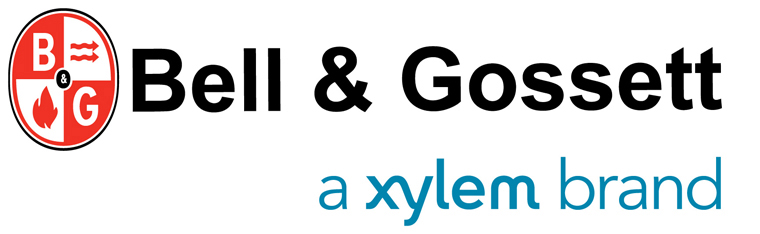 TECHNOFORCE e-HVPart 1 General1.1 SECTION INCLUDESA. Variable Speed Pumping PackageB. Pump Control PanelC. Variable Frequency DriveD. Sensor TransmittersE. Sequence of Operation1.2 REFERENCESA. AWWA - American Water Works AssociationB. ANSI - American National Standards InstituteC. ASTM - American Standards for Testing MaterialsD. HI - Hydraulic InstituteE. ASME - American Society of Mechanical EngineersF. UL - Underwriters LaboratoriesG. ISO - International Standards OrganizationH. NEMA - National Electrical Manufacturers AssociationI. ETL - Electrical Testing LaboratoriesJ. CSA - Canadian Standards AssociationK. NEC - National Electrical CodeL. IEC - International Electrotechnical CommissionM. NSF - NSF International1.3 SUBMITTALSA. Submittals shall include the following:1. System summary sheet2. Sequence of operation3. Shop drawing indicating dimensions, required clearances and location and size of each field connection4. Power and control wiring diagrams5. System profile analysis including variable speed pump curves and system curve. The analysis shall also include pump, motor, pump efficiencies, horsepower and kilowatt/hour consumption.6. Pump data sheetsB. Submittals must be specific to this project. Generic submittals will not be accepted.1.4 QUALITY ASSURANCEA. The pumping package shall be assembled by the pump manufacturer. An assembler of pumping systems not actively engaged in the design and construction of centrifugal pumps shall not be considered a pump manufacturer. The manufacturer shall assume "Unit Responsibility" for the complete pumping package. Unit responsibility shall be defined as responsibility for interface and successful operation of all system components supplied by the pumping system manufacturer.B. The manufacturer shall have a minimum of 30 years experience in the design and construction of packaged pumping systems, and over 50 years in active design/ production of centrifugal pumps.C. The pumping system shall be factory tested to the job specific condition points prior to shipment.D. Bidders shall comply with all sections of this specification relating to packaged pumping systems. Any deviations from this specification shall be bid as a voluntary alternate clearly defined in writing. If no exceptions are noted, the supplier or contractor shall be bound by these specifications.E. A copy of manufacturer's certificate of insurance shall be made available upon request showing as a minimum, general liability coverage of $1,000,000, and an excess liability coverage of $10,000,000.F. The pumping package shall be certified by an approved independent testing and certification organization as being compliant with the requirements of NSF/ANSI 61 & 372 for potable drinking water and low lead content for a wetted area, weighted average lead content < 0.25%. Packages that are not certified shall NOT be considered equal.G. Manufacturer shall be listed by UL as a manufacturer of packaged pumping systems under UL/cUL category QCZJ.H. Manufacturer shall be listed by UL as a manufacturer of control panels under UL 508A.I. The manufacturing facility shall be subjected to periodic inspections and audits.J. The manufacturer's production facility shall be ISO-9001:2008 certifiedPart 2 PRODUCTS2.1 Acceptable ManufacturersSubject to compliance with these specifications, the following manufacturers shall be acceptable:1. Bell & Gossett2. Pre-approved equal2.2 Manufactured UnitsA. Furnish and install as shown on the plans a TECHNOFORCE e-HV Variable Speed Booster System as manufactured by Bell & Gossett.B. Manufacturer shall be listed by Underwriters Laboratories as a manufacturer of packaged pumping systems.C. The pump logic control system shall include, at a minimum, drive integrated programmable logic station controller with Multi-Pump and Multi-Master Capability, motor mounted/integrated variable frequency drives, manifold mounted 4-20mA pressure transducers, one per pump, and any additional equipment as specified or as required to properly execute the sequence of operation.D. System shall require only suction, discharge and drain connections and single point power connections from a service entrance disconnect.E. All components shall be mounted and shipped as a single unit.F. Pumps shall be manufactured by Xylem Inc.G. The discharge of each pump shall be fitted with a control valve appropriate for station operation. Each pump and discharge valve assembly shall also be equipped with isolation valves so that the pump can be serviced while system is still filled.H. Pressure gauges shall be installed on the suction and discharge headers.I. Piping shall be sized so that water velocity shall not exceed 10.0 ft/sec in either the branches or manifolds.J. Pumps shall be protected from thermal accumulation via individual thermal relief mechanisms.2.3 ComponentsA. Hydrovar® Variable Speed Pump Logic Controller1. The Hydrovar shall be one completely integrated unit including the variable frequency drive, programmable pump specific control logic, and include a NEMA 1 enclosure. Standard variable frequency drives that do not incorporate pump control logic as the primary control software, programming and features directly applicable to booster pump applications shall NOT be considered equal.2. Additional control panels, PLCs or other external controls shall NOT be necessary to accomplish complete pump programming and variable speed control of the pump system.3. The integrated microprocessor shall provide automatic start and stop of up to 8 variable speed controlled pumps, and enable automatic changeover for lead and lag pump sequencing, without the use of external devices (PLC’s) or timers. 4 The Hydrovar pump controller shall be listed/recognized by and bear the label of Underwriter's Laboratory, Inc. (UL/cUL).5. The Hydrovar will be mounted to a standard NEMA, TEFC, Premium Efficient, 2-pole AC induction motor with adjustable clamps/bracket assemblies. The Hydrovar shall NOT require special integrated pump motors.6. The Hydrovar pump controller will be configured in the Multi-Master configuration to ensure complete control redundancy. Systems utilizing standalone PLC or Master-Slave arrangement shall NOT be considered equal.7. The Hydrovar pump controller shall function to a proven program that safeguards the pumps/system against damaging hydraulic conditions.8. The Hydrovar pump controller shall be capable of accepting individual analog inputs from up to 2 zone sensor/transmitters as indicated on the plans. Analog input resolution shall be 12-bit minimum, and the controller shall scan each analog input a minimum of once every 100 milliseconds. All sensor/transmitter inputs shall be individually wired to the pump logic controller for continuous scan and comparison function. All analog inputs shall be provided with current limit circuitry to provide short circuit protection and safeguard against incorrect wiring of sensors.9. Hydraulic stabilization program shall utilize a proportional-integral-derivative control function. The proportional, integral and derivative values shall be user adjustable over an infinite range. The scan and compare rate that selects the command set point and process variable signal shall be continuous and automatically set for optimum performance. Each sensor shall be scanned at least once every 100 milliseconds.10. The Hydrovar pump controller shall provide an LCD display with programming keypad for data entry in plain English or other optional language pumping terms. 11. The system shall utilize the QuickStart feature to simplify programming and startup of the pump control system. The feature shall be specific to pump systems and use suitable pump terminology.12. The pump controller shall be capable of communicating with the Building Automation System (BAS) by both hard-wired and serial communications. 13. The following communication features shall be provided to the Building Automation System via an onboard RS-485 port utilizing Modicon Modbus protocol14. The Hydrovar shall be rated to operate from 3-phase power at 380-460VAC, +15%, 48Hz to 62Hz. The drive shall employ a full wave rectifier to prevent input line notching and operate at a fundamental (displacement) input power factor of 0.98 at all speeds and nominal load. The drive efficiency shall be 98% or better at full speed and load. 15. The VFD, including all factory-installed options, shall have UL and cUL approval.16. The VFD shall be suitable for elevations to 3300. ft above sea level without derating. Maximum operating ambient temperature rating shall not be greater than 104º F. VFD shall be suitable for operation in environments up to 90% non-condensing humidity.17. The VFD shall have the ability to automatically restart after an over-current, overvoltage, under-voltage, or loss of input signal protective trip. The number of restart attempts, trial time, and time between reset attempts shall be programmable.18. Protective Functionsa. For each programmed warning and fault protection function, the Drive shall display a message in complete English words or Standard English abbreviations. The three (3) most recent fault messages along with time, current, speed, voltage, frequency and DI Status shall be stored in the Drive's fault history. The last ten (5) fault names shall be stored in Drive memory.b. The Drive shall include internal MOV's for phase to phase and phase to ground line voltage transient protection.c. Output short circuit withstand rating and ground fault protection rated for 100,000 AIC shall be provided without relying on line fuses. Motor phase loss protection shall be provided.d. The Drive shall provide electronic motor overload protection.e. Protection shall be provided for AC line or DC bus overvoltage at 130% of maximum rated or under voltage at 65% of min. rated and input phase loss.19. Variable Speed System Sequence of Operationa. The system shall consist of a Hydrovar pump logic controller with multi-pump parallel operation control, duty-standby pump selection, automatic alternation and automatic transfer to the secondary master control upon pump/VFD failure.b. The pumping system shall start upon the closure of customer's contact when the pump logic controller Mode of Operation is in REMOTE.c. When the pump logic controller mode in LOCAL, the pumping system shall operate automatically.d. Each sensor/transmitter shall send a 4-20mA signal to the Hydrovar pump logic controller, indicative of process variable condition.e. When the set point is satisfied by the process variable, the pump speed shall remain constant at the optimum energy consumption level.f. The pump controller shall automatically start the lag pumps as necessary to satisfy system demand.g. As demand is satisfied, the controller shall automatically stop lag pumps as necessary to conserve energy.h. In the event of a pump failure or a VFD fault, the pump logic controller automatically initiates a timed sequence of operation to start the redundant pump/VFD set in the variable speed mode.i. In the event of the failure of a zone sensor/transmitter, its process variable signal shall be removed from the scan/compare program. The redundant zone sensor/transmitters, if available, shall remain in the scan/compare program for control.j. PUMP or VFD fault shall be continuously scrolled through the display on the operator interface of the pump logic controller until the fault has been corrected and the controller has been manually reset.k. When the system is satisfied, the pump controller shall shut down the single running lead pump and enter energy saving / no flow shutdown mode.B. Electrical1. Station Panel Enclosure. 	The main station disconnect shall have a through-door operator and shall be sized as shown in the technical data sheet. Individual integrated circuit breaker disconnects shall have exterior operators, and shall be sized as shown in the technical data sheet. Station disconnect panel shall be housed in a NEMA 12 enclosure with integral latches. 2. Controls and Enclosure. 	The control panel with controls shall be built in accordance with NEC, and shall comply with UL standards. Pump station manufacturer shall be authorized under UL508A to manufacture its own control panels. All equipment and wiring shall be mounted within the enclosure and each device shall be labeled with proper identification. All adjustments and maintenance shall be accessible from the front of the control enclosure. A complete wiring circuit diagram and legend with terminals, components, and wiring completely identified shall be provided. Main disconnect shall be interlocked with door.3. Pump Disconnects	Individual circuit breaker service disconnects for each pump are provided in the main station panel. The disconnects are approved under UL and CSA for use in systems rated up to 600VAC and are sized accordingly up to 200A. Disconnects are accessible without disengaging the main station disconnect to ensure that operation of the Booster is not interrupted during individual pump service. Stations that do not provide external access to individual pump disconnects without disengaging the main station disconnect shall NOT be considered equal.4. Station shall have a short circuit current rating (SCCR) OF 5000A5. Sensor / Transmittersa. Pressure transducers shall be utilized for providing all pressure signals for the pump control logic. Pressure transducer shall be a solid-state bonded strain gage type with an accuracy of < ±0.5% BFSL and constructed of 316 stainless steel. Transducer shall be rated for a pressure of 300 psi and shall provide gauge pressure output, rather than an absolute. Pressure transducer constructed of plastic is not acceptable. Pressure transducer shall be 4-20mA analog type with 10-28 VDC supply range shall utilize a packard type connector to prevent moisture intrusion and include surge protection against voltage spikes.b.	Flowmeter, when specified and shown in the plansi. Provide a Bell & Gossett ST-104 field mounted flow sensor transmitter as indicated on the plans. Unit shall transmit an isolated 4-20 mA dc signal indicative of process variable to the pump logic controller via standard two wire 24 VDC system. Unit shall consist of an insertion probe and separately mounted transmitter. The unit shall be accurate to within 1% of flow rate from 1.0 ft/sec to 30.0 ft/sec and shall withstand a static pressure of 200.0 psi g with negligible change in output.C. Mechanical1. Station Framea.	The pump station frame shall be constructed from 304 stainless steel and designed to provide structural support for all attached equipment and provide anchor bolt support. The base shall supply sufficient rigidity to withstand the stresses of reasonable and competent transportation to site, off-loading, installation and operation.2.	Manifolds and Pipinga.	All piping shall be constructed from 304 stainless steel, schedule 10 or heavier pipe as required to maintain a 3 to 1 pressure safety factor (including 0.062 in corrosion allowance).3.	 Isolation ball valvesa.	Isolation ball valves shall be certified to NSF-61 for use with potable drinking water.b.	Isolation ball valves shall be certified as low lead having wetted surface area with a weighted average lead content<0.25%.c.	Valves shall be rated for 600.0 psi g WOG / 150.0 psi g WSP for valves 0.25 in to 2.0 in and 400.0 psi g WOG / 125.0 psi g WSP for valves 2.5 in to 4.0 in.d.	Seats and stem packing shall be virgin PTFE. Stem shall be bottom loaded blowout proof design with fluorocarbon elastomer O-ring to prevent stem leaks.e.	Valves shall be 2-piece full port design.4.	 Isolation Grooved Butterfly Valvesa.	Valves shall be certified to NSF-61 for use with potable drinking water.b.	Valve bodies shall be nylon coated ductile iron conforming to ASTM A536 with integral neck and ISO mounting top.c.	The disc shall be encapsulated with Gr. E EPDM for cold and hot water services.d.	Valves shall be rated for 300.0 psi g CWP5. Threaded check valvesa.	Body shall be stainless steelb. Dome shall be Delrinc. Disc shall be Buna-nd. Guide shall be Delrine. Screw shall be stainless steelf. Spring shall be stainless steel6.	Wafer Style Silent check valvesa. The valve body shall be constructed of ASTM A126 Class B cast iron for Class 125/250 (Lead free).b. The seat and double guided disc shall be ASTM B584, C87600 silicon bronze.c. The compression spring shall be ASTM A313 Type 316 Stainless Steel.d. Valve shall be NSF/ANSI 61 & 372 certified.e. The valve design shall incorporate a center guided, spring loaded disc, guided at opposite ends and having a short linear stroke that generates a flow area equal to the nominal valve size. f. The operation of the valve shall not be affected by the position of installation. The valve shall be capable of operating in the horizontal or vertical positions with the flow up or down.g. All component parts shall be field replaceable without the need of special tools. A replaceable guide bushing shall be provided and held in position by the spring. The spring shall be designed to withstand 100,000 cycles without failure and provide a cracking pressure of 0.5 psi g.h. The valve disc shall be concave to the flow direction providing for disc stabilization, maximum strength, and a minimum flow velocity to open the valve. i. The valve disc and seat shall have a seating surface finish of 16 micro-inch or better to ensure positive seating at all pressures. The leakage rate shall not exceed the allowable rate for metal seated valves allowed by AWWA Standard C508 or 1 oz (30 ml) per hour per inch (mm) of valve diameter. j. The valve flow way shall be contoured and unrestricted to provide full flow areas at all locations within the valve. Cv flow coefficients shall be equal to or greater than specified below and verified by an independent testing laboratory.k. The valves shall be hydrostatically tested at 1.5 times their rated cold working pressure and seat tested at the valve CWP.7.	Pumpsa.	Stainless Steel Vertical Multistage, Goulds Water Technology e-SVb.	AISI 304 wetted componentsc.	Impellers: AISI 304d.	Diffuser: AISI 304e.	External Sleeve: AISI 304f.	Pump Body: AISI 304g.	Seal Housing: AISI 304h.	Mechanical Seal: Carb-SilCarb-Viton8.	Pressure Gaugesa.	Gauges shall be provided for the suction and discharge manifold.b.	Accuracy shall be ±1.5%c.	Bourdon tube and connection shall be constructed of 316SS.d.	Case, bezel and internals shall be constructed of 316SS.e.	Gauge shall be filled with glycerin in order to dampen pulsation and vibration and to provide lubrication to the internal parts.f.	Gauge range shall be selected to cover the largest operating range for the specific conditions and pump selected.9. Flange Boltsa. 	Bolts shall be zinc plated and shall meet ASTM Grade A193 B7.Part 3 EXECUTION 3.1 INSTALLATIONA. Install equipment in accordance with manufacturer's instructions.B. The contractor shall align the pump and motor shafts to within the manufacturer's recommended tolerances prior to system start-up.C. Power wiring, as required, shall be the responsibility of the electrical contractor. All wiring shall be performed per manufacturer's instructions and applicable state, federal and local codes.D. Control wiring for remote mounted switches and sensor / transmitters shall be the responsibility of the controls contractor. All wiring shall be performed per manufacturer's instructions and applicable state, federal and local codes.3.2 DEMONSTRATIONA. The system manufacturer's factory qualified representative shall be capable of providing optional start-up of the packaged pumping system. This start-up shall include verification of proper installation, system initiation, adjustment and fine tuning. Start-up shall not be considered complete until the sequence of operation, including all alarms, has been sufficiently demonstrated to the owner or owner's designated representative. This job site visit shall occur only after all hook-ups, tie-ins, and terminations have been completed and signed-off on the manufacturer's start-up request form.B. The system manufacturer's factory qualified representative shall be capable of providing on-site training for owner's personnel. This training shall fully cover maintenance and operation of all system components.C. The system manufacturer must have an optional complete pressure booster training program available for owner's personnel. The training sessions shall take place at the manufacturer's facility and cover all aspects of pressure booster system design, service and operation.3.3 WARRANTYA. The manufacturer shall warrant the water pumping system to be free of defects in material and workmanship for one year (12 months) from date of authorized start-up, not to exceed eighteen (18) months from date of manufacturer's invoice. Complete terms and conditions will be provided upon request.3.4 START-UP SERVICEA. Owner start up assistance will be provided by a manufacturer qualified representative and will be limited to one 8-hour day, unless previously negotiated by the factory representative. When discharge piping, electrical connections, and electrical inspection have been completed, the pump station representative shall be contacted for start up. A minimum two-week notice shall be given to manufacturer representative prior to scheduled start up date. During start up, the complete pumping system shall be given a running test of normal start and stop, and fully loaded operating conditions. During this test, each pump shall demonstrate its ability to operate without undue vibration, or overheating, and shall demonstrate its general fitness for service. All defects shall be corrected and adjustments shall be made to the pumping station for satisfactory operation. System problems or concerns will be corrected by the general contractor or site station staff, in conjunction with the appropriate factory representative. Testing shall be repeated until satisfactory results are obtained, as determined by the engineer.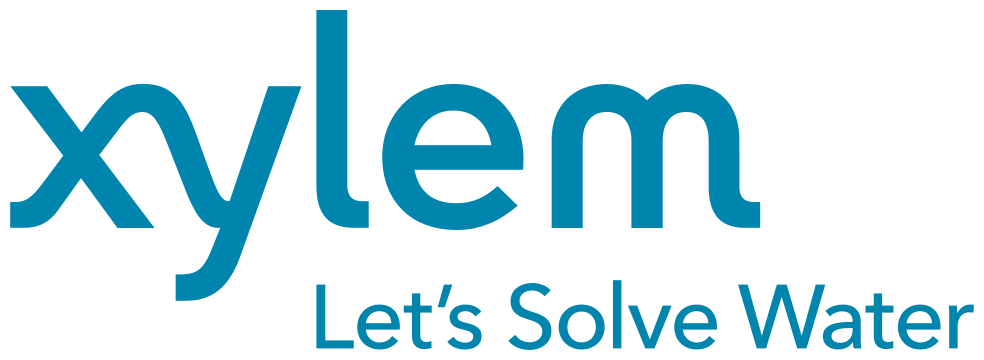 Valve Size Inches (mm)Wafer Style Cv2 (50)432.5 (65)883 (80)1304 (100)2285 (125)3506 (150)520